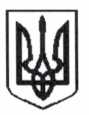 Головне управління Національної поліції в Черкаській областіЗАТВЕРДЖЕНОПротокол засідання конкурсної комісії для придбання житла на умовах пайової участі та на вторинному ринку Головного управління Національної поліції в Черкаській області в 2021 році від 26.10.2021 року № 3Умови проведення конкурсного відбору пропозицій для придбання житла на вторинному ринку Головного управління Національної поліції в Черкаській області в 2021 роціЧеркаси-2021ЗМІСТ умов проведення конкурсного відбору пропозицій для придбання житла на вторинному ринку Головного управління Національної поліції в Черкаській області в 2021 роціДодаток № 1 ЗАЯВА ПРО УЧАСТЬ У ВІДБОРІ ПРОПОЗИЦІЙ – ЦІНОВА ПРОПОЗИЦІЯ*Уважно вивчивши комплект документації, цією заявою повідомляю про бажання прийняти участь у відборі пропозицій щодо придбання квартир на вторинному ринку для забезпечення житлом поліцейських Головного управління Національної поліції в Черкаській області, згідно з технічними, якісними та кількісними характеристиками предмета закупівель та іншими вимогами документації Замовника свою пропозицію.Повне найменування Учасника:Адреса Учасника (юридична та фактична):Телефон Учасника (факс)/ E-mail:Цінова пропозиція Учасника по окремій квартирі:Термін передачі квартир Замовнику		(число, місяць, рік)Вивчивши документацію та обсяги послуг, що будуть надаватись, ми, уповноважені на підписання Договору, маємо можливість та погоджуємося виконати вимоги Замовника та Договору на умовах, зазначених у цій пропозиції.Ми погоджуємося з тим, що Ви можете відхилити нашу або всі пропозиції та розуміємо, що Ви не обмежені у прийнятті будь-якої іншої пропозиції з більш вигідними для Вас умовами.Якщо наша пропозиція буде визнана Вами найвигіднішою, ми зобов’язуємося підписати Договір із Вами не пізніше ніж через 10 робочих днів з дня визначення переможця.«___» ____________2021 року              ______________	___________________ (підпис)                   (ПІБ Учасника-фізичної особи, ПІБ Учасника фізичної особи-підприємця,посада, ПІБ керівника, або уповноваженої особиУчасника - юридичної особи, печатка)*Форма, яка подається Учасником окремо по кожній квартирі 
  Учасник-юридична особа подає на фірмовому бланкуДодаток № 2ІНФОРМАЦІЯ ПРО ТЕХНІЧНІ, ЯКІСНІ ТА КІЛЬКІСНІ ХАРАКТЕРИСТИКИ  ПРЕДМЕТА ЗАКУПІВЕЛЬЗагальні відомості:1. Місто, вулиця, номер будинку, характеристика будівлі (цегляна і т.д.), рік введення в експлуатацію.Додаток № 3ВІДОМОСТІ ПРО УЧАСНИКА(форма, яка подається Учасником- юридичною особою на фірмовому бланку)Повна та скорочена назва Учасника – юридичної особи та повне прізвище, ім’я, по-батькові, число, місяць, рік народження для Учасників – фізичних осіб.Назва документа, яким затверджено Статут Учасника, його номер та дата (для юридичних осіб) та дані паспорта для Учасника-фізичної особи.Місце та дата проведення державної реєстрації Учасника - юридичної особи), код ІПН для Учасника – фізичної особи.Посада, прізвище та ініціали керівника (для юридичної особи).Форма власності та юридичний статус Учасника (для юридичної особи).Місцезнаходження Учасника: поштова адреса, телефон, тел/факс.Поточний рахунок Учасника та банківські реквізити обслуговуючого банку (банків) (найменування, поштова адреса, телефон, тел/факс, тощо).Особа учасника, яка уповноважена підписувати пропозиції (посада, прізвище та ініціали для юридичної особи та повне ПІБ для фізичної особи).Особа Учасника, яка уповноважена укладати договір (посада, прізвище та ініціали для юридичної особи та повне ПІБ для фізичної особи).«___» ____________2021 року            ______________	___________________(підпис)                          (ПІБ Учасника-фізичної особи, ПІБ Учасника фізичної особи-підприємця,посада, ПІБ керівника, або уповноваженої особи Учасника - юридичної особи, печатка)Додаток № 4ЗАЯВА – ЗГОДАподружжя(для Учасників – фізичних осіб)Я, ______________________________________________________________, _____________року народження, ідентифікаційний номер ___________________, паспорт серії ________ № ________________, виданий _____________________, ________________________________________________________________________                                                                              (дата видачі) попередньо ознайомлена/ний з вимогами ст. ст. 60, 65 Сімейного кодексу України, розуміючи значення своїх дій та правові наслідки подачі цієї заяви, діючи вільно, цілеспрямовано, свідомо і добровільно, розумно та на власний розсуд, без будь-якого примусу, як фізичного, так і психічного, перебуваючи при здоровому розумі та ясній пам'яті, усвідомлюючи значення своїх дій та керуючи ними, даю згоду на продаж квартири, що знаходяться за адресою _________________________________ ________________________________________________________________________, загальною площею___________ кв.м, яка належить на праві власності____________ ________________________________________________________________________за ціною________________________________________________________________.При цьому я стверджую, що питання продажу чоловіком/дружиною нерухомого майна по процедурі закупівлі: «Придбання квартир для поліцейських ГУНП в Черкаській області в 2021 році», ми попередньо обговорили і вважаємо вигідним для нас варіантом, а  укладення в майбутньому договору  купівлі-продажу зазначеного нерухомого майна відповідає нашому спільному волевиявленню.Вимоги статей 57, 59-74 Сімейного кодексу України, мені роз'яснено. «___» ___________2021 року              _____________	___________________                                                                                  (підпис)                         Додаток № 5ГАРАНТІЙНИЙ  ЛИСТ*________________________________________________________________________(повністю ПІБ Учасника-фізичної особи, повністю ПІБ Учасника фізичної особи-підприємця, число, місяць, рік народження, дані паспорту, ІПН або посада, повністю ПІБ керівника або уповноваженої особи Учасника- юридичної особи, ІПН, дані паспорту)зобов’язуюся у разі визнання мене переможцем процедури закупівлі: «Придбання квартир для поліцейських ГУНП в Черкаській області в 2021 році» у визначені Замовником терміни:	- надати нотаріально завірену згоду чоловіка (дружини) на продаж об’єкта закупівлі;- надати звіт про незалежну оцінку по визначенню ринкової вартості квартири;-  надати додаткові документи, довідки тощо (в разі необхідності, на вимогу Замовника);          -  надати документи завірені відповідними установами (в разі необхідності, на вимогу Замовника);          - надати документи, підтверджуючі зняття з реєстрації всіх осіб, які були зареєстровані в квартирі, в тому числі малолітніх (неповнолітніх) дітей;          -  надати рішення опікунської ради, в разі якщо на момент укладення договору купівлі-продажу об’єкта нерухомості в квартирі залишаються зареєстровані малолітні (неповнолітні) діти (в разі необхідності);- після проведення розрахунку за предмет закупівлі, звільнити об’єкт нерухомості в добровільному порядку, своєчасно здійснити передачу квартири та  ключі від неї;- понести усі витрати, пов’язані з оплатою послуг експерта, нотаріальним посвідченням договору купівлі-продажу квартири, реєстрації права власності квартири за Покупцем та інші витрати, що можуть виникнути в процесі процедури закупівлі;- на вимогу Замовника здійснити інші дії, пов’язані з процедурою закупівлі житла (в разі необхідності).«___» ____________2021 року              ______________	___________________ (підпис)                         (ПІБ Учасника-фізичної особи, ПІБ Учасника фізичної особи-підприємця,посада, ПІБ керівника, або уповноваженої особи Учасника - юридичної особи, печатка)*Учасник-юридична особа подає на фірмовому бланкуДодаток № 6ПИСЬМОВА  ЗГОДАсуб’єкта персональних даних	Відповідно до Закону України «Про захист персональних даних» та інших актів законодавства України я, _____________________________________________                                                         (прізвище, ім’я, по-батькові)попередньо ознайомлений (-на) з метою обробки персональних даних та надаю свою згоду на обробку. використання, поширення та доступ до персональних даних третіх осіб (у т. ч паспортні дані, ідентифікаційний код, електронні ідентифікаційні дані: номери телефонів, електронні адреси або інша необхідна інформація, передбачена законодавством) та інших відомостей, про себе, для проведення конкурсу з придбання квартир на вторинному ринку для забезпечення житлом поліцейських та працівників Головного управління Національної поліції в Київській області.______________					_______________		____________________       (дата)						       (підпис) 		                   (прізвище та ім’я)№п/пНайменуванняСторінка1Інформація про замовника32Інформація про предмет закупівлі33Процедура проведення відбору пропозицій34Недискримінація учасників35Інформація про валюту, в якій повинна бути розрахована і зазначена ціна пропозиції щодо придбання житла36Інформація про мову, якою повинна бути складена пропозиція47Процедура надання роз’яснень стосовно документації 48Процедура проведення засідань з питань надання роз’яснень стосовно документації 49Оформлення пропозиції410Зміст пропозиції 511Термін, протягом якого пропозиції є дійсними1012Відхилення пропозиції та відміна відбору пропозицій Замовником або визнання відбору пропозицій таким, що не відбувся1113Інформація про необхідні технічні, якісні та кількісні характеристики предмета закупівлі1114Внесення змін або відкликання пропозиції учасником1215Спосіб, місце та кінцевий термін подання пропозицій1216Місце, дата та час розкриття пропозицій1217Перелік критеріїв та методика оцінки пропозиції із зазначенням питомої ваги критерію1318Виправлення арифметичних помилок1419Інша інформація1420Терміни укладання договору1421Дії Замовника при відмові переможця підписати договір купівлі-продажу1522Додаток № 1 Форма “Заява про участь у відборі пропозицій – цінова пропозиція”1623Додаток № 2 Форма «Інформація про технічні, якісні та кількісні характеристики предмета закупівлі»1724Додаток № 3 Форма “Відомості про учасника”.1825Додаток № 4 Форма «Заява-згода подружжя»1926Додаток № 5 Форма «Гарантійний лист»2027Додаток № 6 Форма « Письмова згода суб’єкта персональних даних»211. Інформація про замовника:1. Інформація про замовника:- повне   найменування- повне   найменуванняГоловне управління Національної поліції в Черкаській області- місцезнаходження- місцезнаходження18036, Черкаська область, м. Черкаси, вул. Смілянська, буд. 57- посадові особиЗамовника,уповноваженіздійснюватизв’язок з Учасниками- посадові особиЗамовника,уповноваженіздійснюватизв’язок з Учасниками1. Начальник Управління логістики та матеріально-технічного забезпечення Головного управління Національної поліції в Черкаській області підполковник поліції Тимко Павло Валентинович, тел. (0472) 39-34-96, моб. тел. (067) 483-36-59.2. Провідний інспектор відділу з питань житлового забезпечення Управління логістики та матеріального-технічного забезпечення Головного управління Національної поліції в Черкаській області Кареліна Тетяна Миколаївна,                                  тел. (0472) 39-32-10, (097) 531-21-78.- режим роботи комісії- режим роботи комісіїПонеділок - П'ятниця: з 09.00 до 13.00 та з 14.00 по 16.00 (за виключенням святкових та неробочих днів)2. Інформація про предмет закупівлі:2. Інформація про предмет закупівлі:- найменування предмета закупівлі- найменування предмета закупівлі   Придбання квартир на вторинному ринку для забезпечення житлом поліцейських та працівників ГУНП в Черкаській області.основні вимоги до предмета закупівлі основні вимоги до предмета закупівлі     Дві квартири у місті Черкаси, загальною площею до 52,00 кв.м. кожна.Вартість 1 кв. м квартири не повинна перевищувати 17 280, 00 грн. Запропоновані до придбання на вторинному ринку квартири повинні бути розташовані в житлових будинках, які на час подання пропозицій введено в експлуатацію та які збудовані протягом останніх 10 років або строк проведення реконструкції чи капітального ремонту житла становить не більше ніж три роки до дати придбання. Квартира повинна мати 100% ступінь будівельної готовності та внутрішні опоряджувальні роботи.      Учасниками може бути запропоновано квартири, загальна площа яких перевищує вищезазначену площу в межах наявного фінансового ресурсу.- термін придбання  квартир:- термін придбання  квартир:до «08 » грудня 2021 року3. Процедура проведення відбору пропозицій3. Процедура проведення відбору пропозицій     Закупівля проводиться відповідно до Порядку використання коштів, передбачених у державному бюджеті на будівництво (придбання) житла для військовослужбовців, осіб рядового і начальницького складу, затвердженого постановою Кабінету Міністрів України від 16 лютого 2011 року № 147.      Закупівля здійснюється відповідно до затверджених кошторисних призначень за кошти Державного бюджету України.      Головний розпорядник коштів - Міністерство внутрішніх справ України.4. Недискримінація учасників4. Недискримінація учасників     Вітчизняні та іноземні учасники беруть участь у відборі пропозицій на рівних умовах. 5. Інформація про валюту, в якій повинна бути розрахована і зазначена ціна пропозиції щодо продажу житла5. Інформація про валюту, в якій повинна бути розрахована і зазначена ціна пропозиції щодо продажу житла     Валютою пропозиції є національна валюта України - гривня. Розрахунки здійснюватимуться безготівковою формою у національній валюті шляхом перерахування коштів на рахунок Учасника.6. Інформація про мову, якою повинна бути складена пропозиція6. Інформація про мову, якою повинна бути складена пропозиція     Усі документи, що входять до складу пропозиції, повинні бути складені українською мовою.  Документи або копії документів, що надаються Учасниками у складі їх пропозицій, викладені іншими мовами, повинні надаватися разом із їх автентичним перекладом на українську мову.      Переклад цих документів обов’язково має бути завірений в установленому законодавством порядку. Визначальним є текст, викладений українською мовою.7. Процедура надання роз’яснень стосовнодокументації      Учасник, який отримав з документацію, має право не пізніше ніж за 3 дні до закінчення терміну подання пропозицій звернутися до Замовника за роз’ясненнями щодо документації. Замовник повинен надати роз’яснення на запит протягом трьох днів з дня його отримання тим особам, яким було видано документацію.     Замовник має право з власної ініціативи чи за результатами запитів внести зміни до документації та повідомити письмово протягом двох робочих днів з дня прийняття рішення про внесення зазначених змін особам, яким було видано документацію, та тих учасників, які подали свої пропозиції станом на дату внесення змін та оприлюднити їх на веб-сайті ГУНП в Черкаській області (https://ch.npu.gov.ua), веб-сайті Національної поліції України (www.npu.gou.ua) та веб-сайті Міністерства внутрішніх справ України (www.mvs.gov.ua).У разі внесення змін Замовник має право подовжити строк подання пропозицій.     Учасник, який отримав з документацію, має право не пізніше ніж за 3 дні до закінчення терміну подання пропозицій звернутися до Замовника за роз’ясненнями щодо документації. Замовник повинен надати роз’яснення на запит протягом трьох днів з дня його отримання тим особам, яким було видано документацію.     Замовник має право з власної ініціативи чи за результатами запитів внести зміни до документації та повідомити письмово протягом двох робочих днів з дня прийняття рішення про внесення зазначених змін особам, яким було видано документацію, та тих учасників, які подали свої пропозиції станом на дату внесення змін та оприлюднити їх на веб-сайті ГУНП в Черкаській області (https://ch.npu.gov.ua), веб-сайті Національної поліції України (www.npu.gou.ua) та веб-сайті Міністерства внутрішніх справ України (www.mvs.gov.ua).У разі внесення змін Замовник має право подовжити строк подання пропозицій.8. Процедура проведення засідань з питань надання роз’яснень стосовно документації     У разі проведення засідань комісії, з метою роз’яснення будь-яких запитів щодо документації, Замовник повинен забезпечити ведення протоколу засідань з викладенням у ньому всіх роз’яснень щодо запитів і опублікувати його на веб-сайті ГУНП в Черкаській області (https://ch.npu.gov.ua), веб-сайті Національної поліції України (www.npu.gou.ua) та веб-сайті Міністерства внутрішніх справ України (www.mvs.gov.ua)    У разі проведення засідань комісії, з метою роз’яснення будь-яких запитів щодо документації, Замовник повинен забезпечити ведення протоколу засідань з викладенням у ньому всіх роз’яснень щодо запитів і опублікувати його на веб-сайті ГУНП в Черкаській області (https://ch.npu.gov.ua), веб-сайті Національної поліції України (www.npu.gou.ua) та веб-сайті Міністерства внутрішніх справ України (www.mvs.gov.ua)9. Оформлення пропозиційУчасники подають свої пропозиції стосовно предмета закупівлі відповідно до вимог цієї конкурсної документації.Пропозиції та документи, які підтверджують відповідність пропозиції технічним, якісним, кількісним та іншим вимогам до предмета закупівлі готуються Учасниками в одному примірнику і подаються у письмовій формі за підписом Учасника – фізичної особи, Учасника – керівника юридичної особи або уповноваженої особи Учасника відповідно.В разі наявності права власності на квартиру у 2 (двох) і більше власників, пакет документів підписується та подається кожним власником окремо на відповідну частку права власності на нерухомість. Пропозиції від усіх власників, в такому випадку, подаються в одному конверті і рахуються як одна пропозиція Учасника. В разі долучення нотаріально завіреної довіреності від власника, пакет документів може бути подано та підписано одним із власників або іншою особою, уповноваженою власниками квартири на весь предмет закупівлі.Документи мають бути пронумеровані, прошиті та подані в запечатаному конверті з позначкою “Пропозиція щодо придбання житла”.Конверт пропозиції щодо придбання житла в місцях склеювання повинен містити підписи Учасника конкурсу.На конверті, крім позначки “Пропозиція щодо придбання житла”, повинно бути зазначено:- повне найменування і адреса замовника: Головне управління Національної поліції в Черкаській області, 18036, Черкаська область, м. Черкаси, вул. Смілянська, буд. 57;- назва предмета закупівлі: Квартира для поліцейських та працівників ГУНП в Черкаській області;- повне найменування Учасника, його адреса (поштова та юридична з поштовим індексом), ідентифікаційний код/код ЄДРПОУ, номери контактних телефонів, факсу, e-mail (за наявності);- маркування: "Не відкривати до «11» год. 10 листопада 2021 року". Кожна одержана пропозиція Учасника вноситься Замовником до Реєстру отриманих пропозицій.Усі сторінки пропозиції Учасника повинні бути пронумеровані та містити підпис уповноваженої посадової особи Учасника (керівника або службової (посадової) особи Учасника, яку уповноважено представляти інтереси Учасника під час проведення відбору пропозицій).У разі, якщо Учасником у своїй пропозиції зроблено будь-які окремі записи або правки, вони засвідчуються підписом керівника або уповноваженої посадової особи Учасника. Відповідальність за помилки друку в документах, наданих на розгляд до комісії та підписаних відповідним чином, несе Учасник. Нотаріально завірені документи та оригінали документів, видані іншими установами, не засвідчуються підписом Учасника.У разі, якщо інтереси Учасника представляє інша особа, яку уповноважено під час проведення закупівель представляти інтереси Учасника, підписувати (завіряти) документи щодо придбання житла, подається оригінал довіреності (доручення) на уповноважену ним особу.Учасники подають свої пропозиції стосовно предмета закупівлі відповідно до вимог цієї конкурсної документації.Пропозиції та документи, які підтверджують відповідність пропозиції технічним, якісним, кількісним та іншим вимогам до предмета закупівлі готуються Учасниками в одному примірнику і подаються у письмовій формі за підписом Учасника – фізичної особи, Учасника – керівника юридичної особи або уповноваженої особи Учасника відповідно.В разі наявності права власності на квартиру у 2 (двох) і більше власників, пакет документів підписується та подається кожним власником окремо на відповідну частку права власності на нерухомість. Пропозиції від усіх власників, в такому випадку, подаються в одному конверті і рахуються як одна пропозиція Учасника. В разі долучення нотаріально завіреної довіреності від власника, пакет документів може бути подано та підписано одним із власників або іншою особою, уповноваженою власниками квартири на весь предмет закупівлі.Документи мають бути пронумеровані, прошиті та подані в запечатаному конверті з позначкою “Пропозиція щодо придбання житла”.Конверт пропозиції щодо придбання житла в місцях склеювання повинен містити підписи Учасника конкурсу.На конверті, крім позначки “Пропозиція щодо придбання житла”, повинно бути зазначено:- повне найменування і адреса замовника: Головне управління Національної поліції в Черкаській області, 18036, Черкаська область, м. Черкаси, вул. Смілянська, буд. 57;- назва предмета закупівлі: Квартира для поліцейських та працівників ГУНП в Черкаській області;- повне найменування Учасника, його адреса (поштова та юридична з поштовим індексом), ідентифікаційний код/код ЄДРПОУ, номери контактних телефонів, факсу, e-mail (за наявності);- маркування: "Не відкривати до «11» год. 10 листопада 2021 року". Кожна одержана пропозиція Учасника вноситься Замовником до Реєстру отриманих пропозицій.Усі сторінки пропозиції Учасника повинні бути пронумеровані та містити підпис уповноваженої посадової особи Учасника (керівника або службової (посадової) особи Учасника, яку уповноважено представляти інтереси Учасника під час проведення відбору пропозицій).У разі, якщо Учасником у своїй пропозиції зроблено будь-які окремі записи або правки, вони засвідчуються підписом керівника або уповноваженої посадової особи Учасника. Відповідальність за помилки друку в документах, наданих на розгляд до комісії та підписаних відповідним чином, несе Учасник. Нотаріально завірені документи та оригінали документів, видані іншими установами, не засвідчуються підписом Учасника.У разі, якщо інтереси Учасника представляє інша особа, яку уповноважено під час проведення закупівель представляти інтереси Учасника, підписувати (завіряти) документи щодо придбання житла, подається оригінал довіреності (доручення) на уповноважену ним особу.10. Зміст пропозиції Пропозиція Учасника повинна містити такі документи:1. Заява про участь у відборі пропозицій - цінова пропозиція (Додаток  № 1);2. Інформація про технічні, якісні та кількісні характеристики предмета закупівель (Додаток № 2);3. Інформація про Учасника (заповнена форма “Відомості про Учасника” відповідно до вимог документації (Додаток № 3).4. Заява згода – подружжя (Додаток № 4)5. Гарантійний лист, підписаний уповноваженою особою, про зобов’язання Учасника у разі визнання його переможцем у визначені терміни  (Додаток № 5):- надати нотаріально завірену згоду чоловіка (дружини) на продаж об’єкта закупівлі;- надати звіт про незалежну оцінку по визначенню ринкової вартості квартири;- надати додаткові документи, довідки тощо (в разі необхідності, на вимогу Замовника);          - надати документи завірені відповідними установами (в разі необхідності, на вимогу Замовника);          - надати документи, підтверджуючі зняття з реєстрації всіх осіб, які були зареєстровані в квартирі, в тому числі малолітніх (неповнолітніх) дітей;          -  надати рішення опікунської ради, в разі якщо на момент укладення договору купівлі-продажу об’єкта нерухомості в квартирі залишаються зареєстровані малолітні (неповнолітні) діти (в разі необхідності);- після проведення розрахунку за предмет закупівлі, звільнити об’єкт нерухомості в добровільному порядку, своєчасно здійснити передачу квартири та ключі від неї;- понести усі витрати, пов’язані з оплатою послуг експерта, нотаріальним посвідченням договору купівлі-продажу квартири, реєстрації права власності квартири за Покупцем та інші витрати, що можуть виникнути в процесі процедури закупівлі;- на вимогу Замовника здійснити інші дії, пов’язані з процедурою закупівлі житла (в разі необхідності).6. Письмова згода суб’єкта персональних даних (Додаток № 6) Довідка про проведення чи не проведення ремонтних (опоряджувальних) робіт та стан житлових приміщень, які пропонуються до закупівлі (довільна форма).Ціна пропозиції Учасника означає суму, за яку Учасник передбачає виконати замовлення щодо продажу квартир, вказується з двома десятковими знаками, після коми.Ціни вказуються за  загальної площі квартири. У разі, якщо ціна за  загальної площі квартири вказана без ПДВ, то Учасник надає відповідні пояснення.Ціна пропозиції складається із розрахунку кількості квадратних метрів загальної площі квартир, що пропонуються.Вартість пропозиції щодо придбання житла та всі інші ціни повинні бути чітко визначені.До ціни пропозиції не включаються будь-які витрати, понесені Учасником у процесі здійснення закупівель та укладення договору про закупівлю.Витрати Учасника, пов’язані з підготовкою та поданням пропозицій, не відшкодовуються (в тому числі й у разі відміни відбору пропозицій чи визнання їх такими, що не відбулися).Учасник відповідає за надання необхідної документації,  одержання всіх необхідних дозволів, ліцензій, сертифікатів та самостійно несе всі витрати на їх отримання.Учасники подають свої пропозиції стосовно предмета закупівель відповідно до вимог цієї документації. Крім вищевказаної документації, Учасником в обов’язковому порядку у складі пропозиції повинні бути надані наступні документи: для юридичних осіб:1. Оригінал або нотаріально завірена копія довідки з обслуговуючого банку (банків) [реквізити, яких зазначені у відомостях про Учасника] про відкриті поточні (розрахункові) рахунки (дійсна на момент розкриття пропозицій щодо придбання житла). 2. Засвідчені у встановленому порядку копії установчих документів із змінами та доповненнями;3. Виписка з Єдиного державного реєстру юридичних осіб, фізичних осіб- підприємців та громадських формувань і копія довідки про включення до ЄДРПОУ;4. Інформаційна довідка з Єдиного реєстру підприємств, щодо яких порушено провадження у справі про банкрутство (що підтверджує відсутність відомостей про юридичну особу у вищезазначеному реєстрі);5. Інформація з Державного реєстру речових прав на нерухоме майно, Реєстру прав власності на нерухоме майно, Державного реєстру обтяжень, Єдиного реєстру заборон відчуження об’єктів нерухомого майна щодо суб’єкта та об’єкта нерухомого майна, що пропонується до придбання.6. Копія витягу з реєстру платників ПДВ – у разі сплати Учасником ПДВ чи копія витягу з реєстру платників єдиного податку – у разі сплати учасником єдиного податку. У разі, якщо Учасник не є платником ПДВ чи платником єдиного податку він повинен подати довідку в довільній формі за підписом учасника конкурсу про те, що наявність у нього зазначеного витягу не передбачена законодавством України, з посиланням на конкретні положення;7. Документи, що підтверджують повноваження керівника: протокол установчих (загальних) зборів та наказ (розпорядження) про призначення (для суб’єктів підприємницької діяльності - фізичних осіб за наявності). Якщо один із вищезазначених документів не передбачений (необов’язковий), Учасник повинен надати довідку у довільній формі з викладенням обставин, що обґрунтовують відсутність у нього такого документа та надати інший документ, що підтверджує повноваження керівника.У разі, якщо інтереси Учасника представляє інша особа, а саме, якщо документи пропозицій підписує (засвідчує) не керівник, а особа, яку уповноважено під час проведення процедури закупівлі представляти інтереси Учасника, підписувати (завіряти) документи пропозицій, подається оригінал нотаріально посвідченої довіреність на особу (із зазначенням її посади) про надання повноважень цій особі представляти інтереси Учасника під час проведення процедури закупівлі, підписувати (засвідчувати) документи пропозицій, а також надається копія всіх сторінок паспорта цієї особи, завірених особистим підписом.- для фізичних осіб - підприємців:1.	Оригінал довідки з обслуговуючого банку (банків) [реквізити яких зазначені у відомостях про учасника] про відкриті поточні (розрахункові) рахунки (дійсна на момент розкриття пропозицій щодо придбання житла).2. Виписка з Єдиного державного реєстру юридичних осіб. фізичних осіб – підприємців та громадських формувань і копія довідки про включення до ЄДРПОУ;	3.Інформаційна довідка з Єдиного реєстру підприємств, щодо яких порушено провадження у справі про банкрутство ( що підтверджує відсутність відомостей про фізичну особу –підприємця у вищезазначеному реєстрі) 3.	Інформація з Державного реєстру речових прав на нерухоме майно, Реєстру прав власності на нерухоме майно, Державного реєстру обтяжень, Єдиного реєстру заборон відчуження об’єктів нерухомого майна щодо суб’єкта та об’єкта нерухомого майна, що пропонується до придбання.4.	Витяг з Державного реєстру обтяжень нерухомого майна щодо наявності (відсутності) обтяжень.5.	Завірена особистим підписом копія паспорта (всі сторінки), фізичної особи-підприємця та реєстраційного номера облікової картки платника податків (крім фізичних осіб, які через свої релігійні переконання відмовляються від прийняття реєстраційного номеру облікової картки платника податків та повідомили про це відповідному органу державної податкової служби і мають відмітку в паспорті).6. Копія витягу з реєстру платників єдиного податку – у разі сплати Учасником єдиного податку. У разі, якщо Учасник не є платником єдиного податку він повинен подати довідку в довільній формі те, що наявність у нього зазначеного витягу не передбачена законодавством України, з посиланням на конкретні положення;7. У разі, якщо інтереси Учасника представляє інша особа, а саме, якщо документи пропозицій щодо придбання житла підписує (засвідчує) не керівник, а особа, яку уповноважено під час проведення процедури закупівлі представляти інтереси Учасника, підписувати (завіряти) документи пропозицій, подається нотаріально посвідчена довіреність на особу (із зазначенням її посади) про надання повноважень цій особі представляти інтереси Учасника під час проведення процедури закупівлі, підписувати (засвідчувати) документи пропозицій, а також надається копія паспорта цієї особи (всі сторінки), завірені особисто.- для фізичних осіб:1.	Оригінал або нотаріально завірена копія довідки з обслуговуючого банку (банків) [реквізити яких зазначені у відомостях про учасника] про відкриті поточні рахунки.2. Інформація з Державного реєстру речових прав на нерухоме майно та Реєстру прав власності на нерухоме майно, Державного реєстру Іпотеки, Єдиного реєстру заборон відчуження об’єктів нерухомого майна щодо суб’єкта та об’єкта нерухомого майна, що пропонується до придбання (критерій запиту: для фізичних осіб - за ІПН)3.	Витяг з Державного реєстру обтяжень рухомого майна щодо наявності (відсутності) обтяжень щодо суб’єкта (критерій запиту: для фізичних осіб - за ІПН)4.	Копія паспорта (всі сторінки), завірені особистим підписом та копія реєстраційного номера облікової картки платника податків (крім фізичних осіб, які через свої релігійні переконання відмовляються від прийняття реєстраційного номеру облікової картки платника податків та повідомили про це відповідному органу державної податкової служби і мають відмітку в паспорті).5. У разі, якщо інтереси Учасника представляє інша особа, яку уповноважено під час проведення процедури закупівлі представляти інтереси Учасника, підписувати (завіряти) документи пропозицій, подається нотаріально посвідчена довіреність на особу про надання повноважень цій особі представляти інтереси Учасника під час проведення процедури закупівлі, підписувати (засвідчувати) документи пропозицій, а також надається копія паспорта (всі сторінки), копія реєстраційного номера облікової картки платника податків (крім фізичних осіб, які через свої релігійні переконання відмовляються від прийняття реєстраційного номеру облікової картки платника податків та повідомили про це відповідному органу державної податкової служби і мають відмітку в паспорті) цієї особи, завірені особисто.Оформлення документів.У разі наявності обмежень щодо укладання керівником (іншою уповноваженою особою) підприємства договору, наявність вимоги щодо затвердження договору, коли сума договору перевищує суму визначену статутом, необхідно надати дозвіл (або інший документ) засновників (або інших осіб), відповідно до положень статуту підприємства та/або іншого законодавчого документа.Усі документи, передбачені документацією, у яких установлено термін (строк) дії, подаються дійсними на дату розкриття, зазначену в оприлюдненому оголошенні про проведення закупівлі на офіційному веб-сайті ГУНП в Черкаській області (https://ch.npu.gov.ua), веб-сайті Національної поліції України (www.npu.gou.ua) та сайті головного розпорядника коштів. Довідки у довільній формі повинні бути підписані керівником або уповноваженою особою Учасника та надані на фірмовому бланку Учасника – юридичної особи.Усі довідки (крім: довідки про присвоєння ідентифікаційного номеру (реєстраційного номеру облікової картки платника податків) та виписка з Єдиного державного реєстру юридичних осіб, фізичних осіб-підприємців та громадських формувань, повинні бути видані не раніше дати оприлюднення оголошення про проведення закупівель.Замовник має право звернутися за підтвердженням інформації, наданої Учасником, до державних органів, підприємств, установ, організацій відповідно до їх компетенції.Учасник несе відповідальність за надання недостовірної інформації в поданих документах згідно з законодавством України.Також Учасник у складі пропозицій для проведення відбору подає наступні документи відносно предмета закупівлі:Закупівля квартир на вторинному ринку:нотаріально посвідчені копії свідоцтва про право власності на нерухоме майно (за наявності) або інші правовстановлюючі документи, передбачені законодавством, на підставі яких проводиться державна реєстрація права власності на нерухоме майно;витяги про державну реєстрацію прав власності на нерухоме майно або діючих витягів (інформацію) з реєстру прав власності на нерухоме майно;     засвідчені у встановленому порядку копії технічного паспорту на квартиру;документи, підтверджуючі відсутність заборгованості за житлово-комунальні послуги;копії договорів про надання комунальних послуг (у разі їх укладення), завірені Учасником;документи про введення будинку в експлуатацію;фотографії квартири, що пропонується до придбання та фотографії будинку, прибудинкової території, де розташована квартира (рекомендовано).  У разі якщо до придбання пропонується квартира в будинку,  в якому проведено реконструкцію чи капітальний ремонт не більше ніж три роки до дати придбання Замовником квартири, такий факт підтверджується відповідними документами.        У разі, якщо в квартирі є зареєстровані малолітні (неповнолітні) діти надається гарантійний лист про наявність житлової площі для забезпечення дитини в подальшому належними умовами проживання (довільна форма).У разі якщо на момент укладення договору купівлі-продажу об’єкта нерухомості в квартирі Учасника-Переможця залишаються зареєстрованими малолітні (неповнолітні) діти в обов’язковому порядку надається рішення опікунської ради про дозвіл на продаж квартири. Крім того, фізичними особами - учасниками подаються:-  копія свідоцтва про укладення шлюбу, якщо учасник перебуває в шлюбі, завірена Учасником;-  письмову згода чоловіка (дружини) на продаж об’єкта закупівлі (Додаток № 4). Нотаріально завірену згоду подружжя необхідно буде подати в разі визнання Учасника переможцем. Довідково. Цей документ потрібен, коли учасник на момент покупки запропонованої до продажу квартири перебував у шлюбі. Такий об’єкт є спільно нажитим майном і не може бути проданий без згоди одного з подружжя, навіть, якщо учасник є одноосібним власником. Спільно нажитим майном не є об’єкти нерухомості, які в період укладення шлюбу були одним з подружжя приватизовані, отримані в дарунок або в спадщину. У цьому випадку згода чоловіка (дружини) не потрібна. У разі, якщо фізична особа одружена не була, подається про це довідка у довільній формі;копія свідоцтва про розірвання шлюбу, якщо шлюб розірвано, завірена Учасником;копія свідоцтва про смерть чоловіка (дружини), якщо чоловік (дружина) помер(ла), завірена Учасником.        Якщо Учасник не в змозі своєчасно надати документ, визначений у складі конкурсних пропозиції, через певні об’єктивні причини, він повинен надати довідку в довільній формі. Довідка Учасника має містити викладення обставин, що обґрунтовують неможливість надання відповідного документа та гарантувати його надання до завершення терміну розгляду та оцінки конкурсних пропозицій або у випадку визнання його переможцем.Пропозиція Учасника повинна містити такі документи:1. Заява про участь у відборі пропозицій - цінова пропозиція (Додаток  № 1);2. Інформація про технічні, якісні та кількісні характеристики предмета закупівель (Додаток № 2);3. Інформація про Учасника (заповнена форма “Відомості про Учасника” відповідно до вимог документації (Додаток № 3).4. Заява згода – подружжя (Додаток № 4)5. Гарантійний лист, підписаний уповноваженою особою, про зобов’язання Учасника у разі визнання його переможцем у визначені терміни  (Додаток № 5):- надати нотаріально завірену згоду чоловіка (дружини) на продаж об’єкта закупівлі;- надати звіт про незалежну оцінку по визначенню ринкової вартості квартири;- надати додаткові документи, довідки тощо (в разі необхідності, на вимогу Замовника);          - надати документи завірені відповідними установами (в разі необхідності, на вимогу Замовника);          - надати документи, підтверджуючі зняття з реєстрації всіх осіб, які були зареєстровані в квартирі, в тому числі малолітніх (неповнолітніх) дітей;          -  надати рішення опікунської ради, в разі якщо на момент укладення договору купівлі-продажу об’єкта нерухомості в квартирі залишаються зареєстровані малолітні (неповнолітні) діти (в разі необхідності);- після проведення розрахунку за предмет закупівлі, звільнити об’єкт нерухомості в добровільному порядку, своєчасно здійснити передачу квартири та ключі від неї;- понести усі витрати, пов’язані з оплатою послуг експерта, нотаріальним посвідченням договору купівлі-продажу квартири, реєстрації права власності квартири за Покупцем та інші витрати, що можуть виникнути в процесі процедури закупівлі;- на вимогу Замовника здійснити інші дії, пов’язані з процедурою закупівлі житла (в разі необхідності).6. Письмова згода суб’єкта персональних даних (Додаток № 6) Довідка про проведення чи не проведення ремонтних (опоряджувальних) робіт та стан житлових приміщень, які пропонуються до закупівлі (довільна форма).Ціна пропозиції Учасника означає суму, за яку Учасник передбачає виконати замовлення щодо продажу квартир, вказується з двома десятковими знаками, після коми.Ціни вказуються за  загальної площі квартири. У разі, якщо ціна за  загальної площі квартири вказана без ПДВ, то Учасник надає відповідні пояснення.Ціна пропозиції складається із розрахунку кількості квадратних метрів загальної площі квартир, що пропонуються.Вартість пропозиції щодо придбання житла та всі інші ціни повинні бути чітко визначені.До ціни пропозиції не включаються будь-які витрати, понесені Учасником у процесі здійснення закупівель та укладення договору про закупівлю.Витрати Учасника, пов’язані з підготовкою та поданням пропозицій, не відшкодовуються (в тому числі й у разі відміни відбору пропозицій чи визнання їх такими, що не відбулися).Учасник відповідає за надання необхідної документації,  одержання всіх необхідних дозволів, ліцензій, сертифікатів та самостійно несе всі витрати на їх отримання.Учасники подають свої пропозиції стосовно предмета закупівель відповідно до вимог цієї документації. Крім вищевказаної документації, Учасником в обов’язковому порядку у складі пропозиції повинні бути надані наступні документи: для юридичних осіб:1. Оригінал або нотаріально завірена копія довідки з обслуговуючого банку (банків) [реквізити, яких зазначені у відомостях про Учасника] про відкриті поточні (розрахункові) рахунки (дійсна на момент розкриття пропозицій щодо придбання житла). 2. Засвідчені у встановленому порядку копії установчих документів із змінами та доповненнями;3. Виписка з Єдиного державного реєстру юридичних осіб, фізичних осіб- підприємців та громадських формувань і копія довідки про включення до ЄДРПОУ;4. Інформаційна довідка з Єдиного реєстру підприємств, щодо яких порушено провадження у справі про банкрутство (що підтверджує відсутність відомостей про юридичну особу у вищезазначеному реєстрі);5. Інформація з Державного реєстру речових прав на нерухоме майно, Реєстру прав власності на нерухоме майно, Державного реєстру обтяжень, Єдиного реєстру заборон відчуження об’єктів нерухомого майна щодо суб’єкта та об’єкта нерухомого майна, що пропонується до придбання.6. Копія витягу з реєстру платників ПДВ – у разі сплати Учасником ПДВ чи копія витягу з реєстру платників єдиного податку – у разі сплати учасником єдиного податку. У разі, якщо Учасник не є платником ПДВ чи платником єдиного податку він повинен подати довідку в довільній формі за підписом учасника конкурсу про те, що наявність у нього зазначеного витягу не передбачена законодавством України, з посиланням на конкретні положення;7. Документи, що підтверджують повноваження керівника: протокол установчих (загальних) зборів та наказ (розпорядження) про призначення (для суб’єктів підприємницької діяльності - фізичних осіб за наявності). Якщо один із вищезазначених документів не передбачений (необов’язковий), Учасник повинен надати довідку у довільній формі з викладенням обставин, що обґрунтовують відсутність у нього такого документа та надати інший документ, що підтверджує повноваження керівника.У разі, якщо інтереси Учасника представляє інша особа, а саме, якщо документи пропозицій підписує (засвідчує) не керівник, а особа, яку уповноважено під час проведення процедури закупівлі представляти інтереси Учасника, підписувати (завіряти) документи пропозицій, подається оригінал нотаріально посвідченої довіреність на особу (із зазначенням її посади) про надання повноважень цій особі представляти інтереси Учасника під час проведення процедури закупівлі, підписувати (засвідчувати) документи пропозицій, а також надається копія всіх сторінок паспорта цієї особи, завірених особистим підписом.- для фізичних осіб - підприємців:1.	Оригінал довідки з обслуговуючого банку (банків) [реквізити яких зазначені у відомостях про учасника] про відкриті поточні (розрахункові) рахунки (дійсна на момент розкриття пропозицій щодо придбання житла).2. Виписка з Єдиного державного реєстру юридичних осіб. фізичних осіб – підприємців та громадських формувань і копія довідки про включення до ЄДРПОУ;	3.Інформаційна довідка з Єдиного реєстру підприємств, щодо яких порушено провадження у справі про банкрутство ( що підтверджує відсутність відомостей про фізичну особу –підприємця у вищезазначеному реєстрі) 3.	Інформація з Державного реєстру речових прав на нерухоме майно, Реєстру прав власності на нерухоме майно, Державного реєстру обтяжень, Єдиного реєстру заборон відчуження об’єктів нерухомого майна щодо суб’єкта та об’єкта нерухомого майна, що пропонується до придбання.4.	Витяг з Державного реєстру обтяжень нерухомого майна щодо наявності (відсутності) обтяжень.5.	Завірена особистим підписом копія паспорта (всі сторінки), фізичної особи-підприємця та реєстраційного номера облікової картки платника податків (крім фізичних осіб, які через свої релігійні переконання відмовляються від прийняття реєстраційного номеру облікової картки платника податків та повідомили про це відповідному органу державної податкової служби і мають відмітку в паспорті).6. Копія витягу з реєстру платників єдиного податку – у разі сплати Учасником єдиного податку. У разі, якщо Учасник не є платником єдиного податку він повинен подати довідку в довільній формі те, що наявність у нього зазначеного витягу не передбачена законодавством України, з посиланням на конкретні положення;7. У разі, якщо інтереси Учасника представляє інша особа, а саме, якщо документи пропозицій щодо придбання житла підписує (засвідчує) не керівник, а особа, яку уповноважено під час проведення процедури закупівлі представляти інтереси Учасника, підписувати (завіряти) документи пропозицій, подається нотаріально посвідчена довіреність на особу (із зазначенням її посади) про надання повноважень цій особі представляти інтереси Учасника під час проведення процедури закупівлі, підписувати (засвідчувати) документи пропозицій, а також надається копія паспорта цієї особи (всі сторінки), завірені особисто.- для фізичних осіб:1.	Оригінал або нотаріально завірена копія довідки з обслуговуючого банку (банків) [реквізити яких зазначені у відомостях про учасника] про відкриті поточні рахунки.2. Інформація з Державного реєстру речових прав на нерухоме майно та Реєстру прав власності на нерухоме майно, Державного реєстру Іпотеки, Єдиного реєстру заборон відчуження об’єктів нерухомого майна щодо суб’єкта та об’єкта нерухомого майна, що пропонується до придбання (критерій запиту: для фізичних осіб - за ІПН)3.	Витяг з Державного реєстру обтяжень рухомого майна щодо наявності (відсутності) обтяжень щодо суб’єкта (критерій запиту: для фізичних осіб - за ІПН)4.	Копія паспорта (всі сторінки), завірені особистим підписом та копія реєстраційного номера облікової картки платника податків (крім фізичних осіб, які через свої релігійні переконання відмовляються від прийняття реєстраційного номеру облікової картки платника податків та повідомили про це відповідному органу державної податкової служби і мають відмітку в паспорті).5. У разі, якщо інтереси Учасника представляє інша особа, яку уповноважено під час проведення процедури закупівлі представляти інтереси Учасника, підписувати (завіряти) документи пропозицій, подається нотаріально посвідчена довіреність на особу про надання повноважень цій особі представляти інтереси Учасника під час проведення процедури закупівлі, підписувати (засвідчувати) документи пропозицій, а також надається копія паспорта (всі сторінки), копія реєстраційного номера облікової картки платника податків (крім фізичних осіб, які через свої релігійні переконання відмовляються від прийняття реєстраційного номеру облікової картки платника податків та повідомили про це відповідному органу державної податкової служби і мають відмітку в паспорті) цієї особи, завірені особисто.Оформлення документів.У разі наявності обмежень щодо укладання керівником (іншою уповноваженою особою) підприємства договору, наявність вимоги щодо затвердження договору, коли сума договору перевищує суму визначену статутом, необхідно надати дозвіл (або інший документ) засновників (або інших осіб), відповідно до положень статуту підприємства та/або іншого законодавчого документа.Усі документи, передбачені документацією, у яких установлено термін (строк) дії, подаються дійсними на дату розкриття, зазначену в оприлюдненому оголошенні про проведення закупівлі на офіційному веб-сайті ГУНП в Черкаській області (https://ch.npu.gov.ua), веб-сайті Національної поліції України (www.npu.gou.ua) та сайті головного розпорядника коштів. Довідки у довільній формі повинні бути підписані керівником або уповноваженою особою Учасника та надані на фірмовому бланку Учасника – юридичної особи.Усі довідки (крім: довідки про присвоєння ідентифікаційного номеру (реєстраційного номеру облікової картки платника податків) та виписка з Єдиного державного реєстру юридичних осіб, фізичних осіб-підприємців та громадських формувань, повинні бути видані не раніше дати оприлюднення оголошення про проведення закупівель.Замовник має право звернутися за підтвердженням інформації, наданої Учасником, до державних органів, підприємств, установ, організацій відповідно до їх компетенції.Учасник несе відповідальність за надання недостовірної інформації в поданих документах згідно з законодавством України.Також Учасник у складі пропозицій для проведення відбору подає наступні документи відносно предмета закупівлі:Закупівля квартир на вторинному ринку:нотаріально посвідчені копії свідоцтва про право власності на нерухоме майно (за наявності) або інші правовстановлюючі документи, передбачені законодавством, на підставі яких проводиться державна реєстрація права власності на нерухоме майно;витяги про державну реєстрацію прав власності на нерухоме майно або діючих витягів (інформацію) з реєстру прав власності на нерухоме майно;     засвідчені у встановленому порядку копії технічного паспорту на квартиру;документи, підтверджуючі відсутність заборгованості за житлово-комунальні послуги;копії договорів про надання комунальних послуг (у разі їх укладення), завірені Учасником;документи про введення будинку в експлуатацію;фотографії квартири, що пропонується до придбання та фотографії будинку, прибудинкової території, де розташована квартира (рекомендовано).  У разі якщо до придбання пропонується квартира в будинку,  в якому проведено реконструкцію чи капітальний ремонт не більше ніж три роки до дати придбання Замовником квартири, такий факт підтверджується відповідними документами.        У разі, якщо в квартирі є зареєстровані малолітні (неповнолітні) діти надається гарантійний лист про наявність житлової площі для забезпечення дитини в подальшому належними умовами проживання (довільна форма).У разі якщо на момент укладення договору купівлі-продажу об’єкта нерухомості в квартирі Учасника-Переможця залишаються зареєстрованими малолітні (неповнолітні) діти в обов’язковому порядку надається рішення опікунської ради про дозвіл на продаж квартири. Крім того, фізичними особами - учасниками подаються:-  копія свідоцтва про укладення шлюбу, якщо учасник перебуває в шлюбі, завірена Учасником;-  письмову згода чоловіка (дружини) на продаж об’єкта закупівлі (Додаток № 4). Нотаріально завірену згоду подружжя необхідно буде подати в разі визнання Учасника переможцем. Довідково. Цей документ потрібен, коли учасник на момент покупки запропонованої до продажу квартири перебував у шлюбі. Такий об’єкт є спільно нажитим майном і не може бути проданий без згоди одного з подружжя, навіть, якщо учасник є одноосібним власником. Спільно нажитим майном не є об’єкти нерухомості, які в період укладення шлюбу були одним з подружжя приватизовані, отримані в дарунок або в спадщину. У цьому випадку згода чоловіка (дружини) не потрібна. У разі, якщо фізична особа одружена не була, подається про це довідка у довільній формі;копія свідоцтва про розірвання шлюбу, якщо шлюб розірвано, завірена Учасником;копія свідоцтва про смерть чоловіка (дружини), якщо чоловік (дружина) помер(ла), завірена Учасником.        Якщо Учасник не в змозі своєчасно надати документ, визначений у складі конкурсних пропозиції, через певні об’єктивні причини, він повинен надати довідку в довільній формі. Довідка Учасника має містити викладення обставин, що обґрунтовують неможливість надання відповідного документа та гарантувати його надання до завершення терміну розгляду та оцінки конкурсних пропозицій або у випадку визнання його переможцем.11. Термін, протягом якого пропозиції щодо придбання житла є дійснимиПропозиції щодо придбання житла вважаються дійсними протягом 30 календарних днів з дати їх розкриттяПропозиції щодо придбання житла вважаються дійсними протягом 30 календарних днів з дати їх розкриття12. Відхилення пропозиції та відміна відбору пропозицій Замовником або визнання відбору пропозицій таким, що не відбувсяЗамовник приймає рішення про відхилення пропозицій Учасника та відміняє відбір пропозицій і має право визнати їх таким, що не відбулися, у випадках:Він має незаперечні докази того, що Учасник пропонує, дає або погоджується дати прямо чи опосередковано будь-якій посадовій особі Замовника, іншого державного органу винагороду або неправомірну вигоду в будь-якій формі (пропозиція щодо найму на роботу, цінна річ, послуга тощо) з метою вплинути на прийняття рішення щодо визначення переможця;Виявлено факт участі Учасника у змові;Пропозиція подана Учасником, який є пов'язаною особою з іншими Учасниками;Учасник визнаний у встановленому законом порядку банкрутом та відносно нього відкрита ліквідаційна процедура;Учасник має обтяження на об’єкти нерухомого майна, які пропонуються;Учасник не згоден провести виправлення арифметичних помилок;Пропозиція Учасника не відповідає вимогам Замовника, зазначеним у документації;Учасник надає недостовірну інформацію про його відповідність встановленим у документації вимогам;Виявлення факту змови Учасників;Подання для участі менше двох пропозицій Учасників;Відхилення всіх пропозицій;Скорочення/недостатність видатків на придбання заявленого предмета закупівлі; Найменша ціна із запропонованих пропозицій перевищує наявні асигнування Замовника;Здійснення закупівлі стало неможливим внаслідок непереборної сили.Відбір пропозицій може бути відмінено та визнано Замовником таким, що не відбувся, за інших обґрунтованих причин. Замовник приймає рішення про відхилення пропозицій Учасника та відміняє відбір пропозицій і має право визнати їх таким, що не відбулися, у випадках:Він має незаперечні докази того, що Учасник пропонує, дає або погоджується дати прямо чи опосередковано будь-якій посадовій особі Замовника, іншого державного органу винагороду або неправомірну вигоду в будь-якій формі (пропозиція щодо найму на роботу, цінна річ, послуга тощо) з метою вплинути на прийняття рішення щодо визначення переможця;Виявлено факт участі Учасника у змові;Пропозиція подана Учасником, який є пов'язаною особою з іншими Учасниками;Учасник визнаний у встановленому законом порядку банкрутом та відносно нього відкрита ліквідаційна процедура;Учасник має обтяження на об’єкти нерухомого майна, які пропонуються;Учасник не згоден провести виправлення арифметичних помилок;Пропозиція Учасника не відповідає вимогам Замовника, зазначеним у документації;Учасник надає недостовірну інформацію про його відповідність встановленим у документації вимогам;Виявлення факту змови Учасників;Подання для участі менше двох пропозицій Учасників;Відхилення всіх пропозицій;Скорочення/недостатність видатків на придбання заявленого предмета закупівлі; Найменша ціна із запропонованих пропозицій перевищує наявні асигнування Замовника;Здійснення закупівлі стало неможливим внаслідок непереборної сили.Відбір пропозицій може бути відмінено та визнано Замовником таким, що не відбувся, за інших обґрунтованих причин. 13. Інформація про необхідні технічні, якісні та кількісні характеристики предмета закупівліТЕХНІЧНІ ВИМОГИдо квартир, які закуповуються для поліцейських ГУНП в Черкаській області.    Дві квартири у місті Черкаси, загальною площею до 52,00 кв.м. кожна.    Вартість 1 кв. м квартири не повинна перевищувати 17 280, 00 грн. Запропоновані до придбання на вторинному ринку квартири повинні бути розташовані в житлових будинках, які на час подання пропозицій введено в експлуатацію та які збудовані протягом останніх 10 років або строк проведення реконструкції чи капітального ремонту житла становить не більше ніж три роки до дати придбання. Квартира повинна мати 100% ступінь будівельної готовності та внутрішні опоряджувальні роботи.      Учасниками може бути запропоновано квартири, загальна площа яких перевищує вищезазначену площу в межах наявного фінансового ресурсу. ТЕХНІЧНІ ВИМОГИдо квартир, які закуповуються для поліцейських ГУНП в Черкаській області.    Дві квартири у місті Черкаси, загальною площею до 52,00 кв.м. кожна.    Вартість 1 кв. м квартири не повинна перевищувати 17 280, 00 грн. Запропоновані до придбання на вторинному ринку квартири повинні бути розташовані в житлових будинках, які на час подання пропозицій введено в експлуатацію та які збудовані протягом останніх 10 років або строк проведення реконструкції чи капітального ремонту житла становить не більше ніж три роки до дати придбання. Квартира повинна мати 100% ступінь будівельної готовності та внутрішні опоряджувальні роботи.      Учасниками може бути запропоновано квартири, загальна площа яких перевищує вищезазначену площу в межах наявного фінансового ресурсу. 14. Внесення змін або відкликання пропозицій учасникомУчасник має право внести зміни або відкликати свої пропозиції до закінчення встановленого Замовником строку подання пропозицій Учасниками. Такі зміни чи заява про відкликання пропозицій враховуються у разі, коли вони отримані Замовником до закінчення встановленого строку на подання пропозицій Учасниками.Учасник має право внести зміни або відкликати свої пропозиції до закінчення встановленого Замовником строку подання пропозицій Учасниками. Такі зміни чи заява про відкликання пропозицій враховуються у разі, коли вони отримані Замовником до закінчення встановленого строку на подання пропозицій Учасниками.15. Спосіб, місце та кінцевий термін подання пропозицій:Пропозиції, отримані Замовником після закінчення строку їх подання, в тому числі і ті, що надійшли поштою, не розкриваються і не повертаються учасникам, що їх подали.Пропозиції, отримані Замовником після закінчення строку їх подання, в тому числі і ті, що надійшли поштою, не розкриваються і не повертаються учасникам, що їх подали.- спосіб подання пропозиційОсобисто або поштоюОсобисто або поштою- місце подання пропозицій18007, Черкаська область, м. Черкаси, вул. Гоголя, 341, Управління логістики та матеріально-технічного забезпечення Головного управління Національної поліції в Черкаській областіВідповідальна особа: провідний інспектор відділу з питань житлового забезпечення Управління логістики та матеріального-технічного забезпечення Головного управління Національної поліції в Черкаській області Кареліна Тетяна Миколаївна, тел.(0472) 39-32-10, (097) 531-21-7818007, Черкаська область, м. Черкаси, вул. Гоголя, 341, Управління логістики та матеріально-технічного забезпечення Головного управління Національної поліції в Черкаській областіВідповідальна особа: провідний інспектор відділу з питань житлового забезпечення Управління логістики та матеріального-технічного забезпечення Головного управління Національної поліції в Черкаській області Кареліна Тетяна Миколаївна, тел.(0472) 39-32-10, (097) 531-21-78- кінцевий термін подання пропозицій (дата, час):Термін: «09» листопада 2021 року.Час: 18:00 год. за Києвом.Термін: «09» листопада 2021 року.Час: 18:00 год. за Києвом.16. Місце, дата та час розкриття пропозиційДо участі у процедурі розкриття пропозицій Замовником допускаються всі Учасники або їх уповноважені представники.Відсутність Учасника або його уповноваженого представника під час процедури розкриття пропозицій не є підставою для відмови в розкритті чи розгляді або для відхилення його пропозиції.Якщо Учасником є фізична особа, то вона для участі у розкритті пропозицій повинна мати при собі оригінал та копію документа, що засвідчує її особу (паспорт).Якщо Учасником є юридична особа, яку представляє керівник, він повинен мати при собі засвідчену встановленим порядком копію документа, що підтверджує його повноваження та документ, що засвідчує його особу (паспорт).Якщо Учасника представляє уповноважена особа, необхідно мати при собі та надати довіреність на представництво інтересів Учасника, а також мати при собі документ, що засвідчує її особу (паспорт).Під час розкриття пропозицій перевіряється наявність чи відсутність усіх необхідних документів, передбачених документацією, а також оголошуються найменування та місцезнаходження, ціна кожної пропозиції тощо. Зазначена інформація вноситься до протоколу розкриття пропозицій.Протокол розкриття пропозицій складається у день їх розкриття.Протокол розкриття пропозицій підписується головою комісії, секретарем, членами комісії та за бажанням Учасниками, які були присутні на процедурі розкриття пропозицій.Завірена підписом голови комісії копія протоколу розкриття пропозицій надається будь-якому з Учасників на його письмовий запит протягом трьох робочих днів з дня надходження такого запиту.До участі у процедурі розкриття пропозицій Замовником допускаються всі Учасники або їх уповноважені представники.Відсутність Учасника або його уповноваженого представника під час процедури розкриття пропозицій не є підставою для відмови в розкритті чи розгляді або для відхилення його пропозиції.Якщо Учасником є фізична особа, то вона для участі у розкритті пропозицій повинна мати при собі оригінал та копію документа, що засвідчує її особу (паспорт).Якщо Учасником є юридична особа, яку представляє керівник, він повинен мати при собі засвідчену встановленим порядком копію документа, що підтверджує його повноваження та документ, що засвідчує його особу (паспорт).Якщо Учасника представляє уповноважена особа, необхідно мати при собі та надати довіреність на представництво інтересів Учасника, а також мати при собі документ, що засвідчує її особу (паспорт).Під час розкриття пропозицій перевіряється наявність чи відсутність усіх необхідних документів, передбачених документацією, а також оголошуються найменування та місцезнаходження, ціна кожної пропозиції тощо. Зазначена інформація вноситься до протоколу розкриття пропозицій.Протокол розкриття пропозицій складається у день їх розкриття.Протокол розкриття пропозицій підписується головою комісії, секретарем, членами комісії та за бажанням Учасниками, які були присутні на процедурі розкриття пропозицій.Завірена підписом голови комісії копія протоколу розкриття пропозицій надається будь-якому з Учасників на його письмовий запит протягом трьох робочих днів з дня надходження такого запиту.- місце розкриття пропозиційЧеркаська область, м. Черкаси, вул. Смілянська, 57, Головне управління Національної поліції в Черкаській області, каб.227/актова зала.Черкаська область, м. Черкаси, вул. Смілянська, 57, Головне управління Національної поліції в Черкаській області, каб.227/актова зала.- дата та час розкриття пропозиційТермін:  «10» листопада 2021 рокуЧас: 11 год.00 хв. за КиєвомТермін:  «10» листопада 2021 рокуЧас: 11 год.00 хв. за Києвом17. Перелік критеріїв та методика оцінки пропозиції із зазначенням питомої ваги критеріюКритерієм оцінки пропозицій Учасників є «Ціна конкурсної пропозиції за 1 кв.м загальної площі житла» кожної квартири окремо.Замовник визначає переможця з числа Учасників, пропозиції яких не були відхилені.Найбільш економічно вигідною конкурсною пропозицією за критерієм «Ціна конкурсної пропозиції за 1 кв.м загальної площі житла» є пропозиція, за якою вартість придбання 1 кв.м загальної площі житла на вторинному ринку є найнижчою серед запропонованих.Всі пропозиції, оцінені згідно з критерієм оцінки, шикуються в протоколі по мірі зростання значень показника.У випадку однакового значення показника, переможець визначається шляхом голосування членів комісії простою більшістю голосів. Якщо результати голосування розділилися порівну, вирішальний голос має голова комісії.Комісія розглядає пропозиції до десяти робочих днів з дня їх розкриття та визначає переможця рішенням комісії.Після розкриття пропозиції Замовник за необхідності проводить інспектування житла з метою оцінки споживчої привабливості житла. Для цього уповноважені представники Замовника за згодою власника житла можуть провести безпосередній огляд квартири, яка пропонується до закупівлі.Для проведення оцінки пропозицій Учасника, Замовник може звернутися до відповідних експертних організацій чи окремих експертів, рекомендації яких можуть бути використані під час визначення переможця.3 метою придбання необхідної кількості квартир комісія має право розглянути та додатково визнати переможцем наступну за рейтингом пропозицію, яка не була відхилена, відповідає вимогам документації та допущена до участі у конкурсі.Замовник протягом десяти робочих днів, з дня прийняття рішення, оприлюднює на офіційному веб-сайті ГУНП в Черкаській області (https://ch.npu.gov.ua), веб-сайті Національної поліції України (www.npu.gou.ua) та веб-сайті Міністерства внутрішніх справ України (www.mvs.gov.ua) інформацію про результати проведення відбору із зазначенням переможця.Якщо Замовником було двічі відмінено конкурс, у зв’язку з поданням для участі в ньому менше двох конкурсних пропозицій учасників, у разі проведення конкурсу втретє, може бути визначено переможця з одним учасником конкурсу, пропозиції якого відповідають вимогам конкурсної документації.Критерієм оцінки пропозицій Учасників є «Ціна конкурсної пропозиції за 1 кв.м загальної площі житла» кожної квартири окремо.Замовник визначає переможця з числа Учасників, пропозиції яких не були відхилені.Найбільш економічно вигідною конкурсною пропозицією за критерієм «Ціна конкурсної пропозиції за 1 кв.м загальної площі житла» є пропозиція, за якою вартість придбання 1 кв.м загальної площі житла на вторинному ринку є найнижчою серед запропонованих.Всі пропозиції, оцінені згідно з критерієм оцінки, шикуються в протоколі по мірі зростання значень показника.У випадку однакового значення показника, переможець визначається шляхом голосування членів комісії простою більшістю голосів. Якщо результати голосування розділилися порівну, вирішальний голос має голова комісії.Комісія розглядає пропозиції до десяти робочих днів з дня їх розкриття та визначає переможця рішенням комісії.Після розкриття пропозиції Замовник за необхідності проводить інспектування житла з метою оцінки споживчої привабливості житла. Для цього уповноважені представники Замовника за згодою власника житла можуть провести безпосередній огляд квартири, яка пропонується до закупівлі.Для проведення оцінки пропозицій Учасника, Замовник може звернутися до відповідних експертних організацій чи окремих експертів, рекомендації яких можуть бути використані під час визначення переможця.3 метою придбання необхідної кількості квартир комісія має право розглянути та додатково визнати переможцем наступну за рейтингом пропозицію, яка не була відхилена, відповідає вимогам документації та допущена до участі у конкурсі.Замовник протягом десяти робочих днів, з дня прийняття рішення, оприлюднює на офіційному веб-сайті ГУНП в Черкаській області (https://ch.npu.gov.ua), веб-сайті Національної поліції України (www.npu.gou.ua) та веб-сайті Міністерства внутрішніх справ України (www.mvs.gov.ua) інформацію про результати проведення відбору із зазначенням переможця.Якщо Замовником було двічі відмінено конкурс, у зв’язку з поданням для участі в ньому менше двох конкурсних пропозицій учасників, у разі проведення конкурсу втретє, може бути визначено переможця з одним учасником конкурсу, пропозиції якого відповідають вимогам конкурсної документації.18. Виправленняарифметичних помилокЗамовник має право на виправлення арифметичних помилок, допущених в результаті арифметичних дій, виявлених у поданій пропозиції під час проведення її розкриття, у порядку, визначеному цією документацією, за умови отримання письмової згоди на це Учасника, який подав пропозицію.Помилки виправляються Замовником у такій послідовності:а)	при розходженні між сумами, вказаними літерами та в цифрах, сума літерами є визначальною;б) при розходженні між ціною одиниці та підсумковою ціною, одержаною шляхом множення ціни за одиницю на кількість, ціна за одиницю є визначальною, а підсумкова ціна виправляється. Якщо, на погляд Замовника, в ціні за одиницю є явне зміщення десяткового розподілювача, в такому випадку призначена підсумкова ціна є визначальною, а ціна за одиницю виправляється.Замовник має право на виправлення арифметичних помилок, допущених в результаті арифметичних дій, виявлених у поданій пропозиції під час проведення її розкриття, у порядку, визначеному цією документацією, за умови отримання письмової згоди на це Учасника, який подав пропозицію.Помилки виправляються Замовником у такій послідовності:а)	при розходженні між сумами, вказаними літерами та в цифрах, сума літерами є визначальною;б) при розходженні між ціною одиниці та підсумковою ціною, одержаною шляхом множення ціни за одиницю на кількість, ціна за одиницю є визначальною, а підсумкова ціна виправляється. Якщо, на погляд Замовника, в ціні за одиницю є явне зміщення десяткового розподілювача, в такому випадку призначена підсумкова ціна є визначальною, а ціна за одиницю виправляється.19. Інша інформаціяЗамовник має право вимагати від Учасників іншу необхідну інформацію невизначену документацією, необхідну для прийнятті рішення.Порядок отримання документації.     Документація може бути безоплатно отримана кожною фізичною/юридичною особою на веб-сайті ГУНП в Черкаській області (https://ch.npu.gov.ua), та веб-сайті Національної поліції України (www.npu.gou.ua) та веб-сайті Міністерства внутрішніх справ України (www.mvs.gov.ua).     Друкований варіант документації, пронумерований, прошитий та завірений печаткою є визначальним і знаходиться у секретаря комісії.     Замовник безоплатно надає копію друкованого варіанту документації кожній фізичній/юридичній особі, що зробила письмовий запит на її отримання, протягом трьох робочих днів з дня отримання від неї такого запиту.   Письмовий запит адресується голові комісії, в якому повинно бути зазначено: предмет конкурсу, повне найменування особи, яка має намір взяти участь у конкурсі, її поштова/юридична адреси, ідентифікаційний код/код ЄДРПОУ, паспортні дані, номери телефонів (факсу) та інших засобів зв’язку (e-mail). Днем подання запиту на отримання документації вважається день його реєстрації Замовником.     Особа, яка зробила письмовий запит, отримує документацію особисто або засобами електронного зв’язку.     Для оформлення перепусток, у разі отримання документації, подання пропозицій та участі у процедурі розкриття, необхідно до 12 год. 00 хв. попереднього робочого дня надати представнику Замовника, уповноваженого здійснювати зв’язок з Учасниками, інформацію про кандидатури представників Учасника. Перепустка надається за наявності паспорта.Замовник має право вимагати від Учасників іншу необхідну інформацію невизначену документацією, необхідну для прийнятті рішення.Порядок отримання документації.     Документація може бути безоплатно отримана кожною фізичною/юридичною особою на веб-сайті ГУНП в Черкаській області (https://ch.npu.gov.ua), та веб-сайті Національної поліції України (www.npu.gou.ua) та веб-сайті Міністерства внутрішніх справ України (www.mvs.gov.ua).     Друкований варіант документації, пронумерований, прошитий та завірений печаткою є визначальним і знаходиться у секретаря комісії.     Замовник безоплатно надає копію друкованого варіанту документації кожній фізичній/юридичній особі, що зробила письмовий запит на її отримання, протягом трьох робочих днів з дня отримання від неї такого запиту.   Письмовий запит адресується голові комісії, в якому повинно бути зазначено: предмет конкурсу, повне найменування особи, яка має намір взяти участь у конкурсі, її поштова/юридична адреси, ідентифікаційний код/код ЄДРПОУ, паспортні дані, номери телефонів (факсу) та інших засобів зв’язку (e-mail). Днем подання запиту на отримання документації вважається день його реєстрації Замовником.     Особа, яка зробила письмовий запит, отримує документацію особисто або засобами електронного зв’язку.     Для оформлення перепусток, у разі отримання документації, подання пропозицій та участі у процедурі розкриття, необхідно до 12 год. 00 хв. попереднього робочого дня надати представнику Замовника, уповноваженого здійснювати зв’язок з Учасниками, інформацію про кандидатури представників Учасника. Перепустка надається за наявності паспорта.20. ТерміниукладаннядоговоруЗамовник укладає з переможцем договір купівлі-продажу відповідно до основних умов, зазначених у документації, у термін не пізніше ніж через 10 робочих днів з дня визначення переможця.Замовник укладає з переможцем договір купівлі-продажу відповідно до основних умов, зазначених у документації, у термін не пізніше ніж через 10 робочих днів з дня визначення переможця.- придбання житлаДоговір придбання житла оформлюється нотаріально та укладається в письмовій формі на кожну квартиру окремо. Оплата по таким договорам здійснюється в обсязі 100% вартості квартири по факту отримання та реєстрації права державної власності на неї за Головним управлінням Національної поліції в Черкаській області протягом 10 робочих днів.Договір придбання житла оформлюється нотаріально та укладається в письмовій формі на кожну квартиру окремо. Оплата по таким договорам здійснюється в обсязі 100% вартості квартири по факту отримання та реєстрації права державної власності на неї за Головним управлінням Національної поліції в Черкаській області протягом 10 робочих днів.21. Дії Замовника при відмові Переможця підписати договір купівлі-продажуУ разі відмови Переможця підписати договір купівлі-продажу відповідно до вимог документації або не укладення договору купівлі-продажу з вини Учасника у визначені терміни, Замовник може відмінити рішення, та/або повторно визначити найбільш економічно вигідну пропозицію з числа тих пропозицій, які були допущені до участі у відборі.У разі відмови Переможця підписати договір купівлі-продажу відповідно до вимог документації або не укладення договору купівлі-продажу з вини Учасника у визначені терміни, Замовник може відмінити рішення, та/або повторно визначити найбільш економічно вигідну пропозицію з числа тих пропозицій, які були допущені до участі у відборі.Адреса розташування квартириКількість кімнат квартириЗагальна площа квартири, (кв. м)Повна вартість (гри.) з ПДВ або без ПДВВартість  (гри.) з ПДВ або без ПДВII. Відомості щодо технічного стану, розмірів квартири тощо:«___» ____________2021 року              ______________	___________________ (підпис)                   (ПІБ Учасника-фізичної особи, ПІБ Учасника фізичної особи-підприємця,посада, ПІБ керівника, або уповноваженої особи Учасника - юридичної особи, печатка)